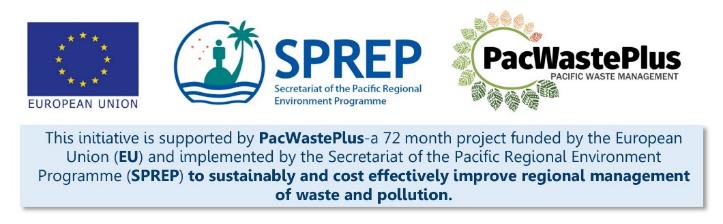 Step 7 – ConsultationWhat Involved to Complete StepOnce the general feasibility of a scheme has been established, and a high-level assessment undertaken of options for possible scheme design and scheme finances (Step 5), it is recommended to engage with the community, industry, and other stakeholders to involve and seek feedback on scheme design.Effective consultation and engagement are fundamental for developing ongoing positive relationships with the community and stakeholders. Gone are the days of simply informing stakeholders of the outcome of a project or decision.Individuals, younger generations, and communities are generally far more informed than ever before and expect, if they are going to be impacted by a decision or activity, that they will be involved in the decision making process.This Step will assist to prepare for and undertake the stakeholder consultation through the completion of:Stakeholder identification – mapping and identifying key stakeholders Stakeholder engagement plan, identifying the consultation messages and consultation methods Activities to complete inclusive consideration Delivery and implementation of consultationReflecting consultation results into scheme design, ensuring feedback is built into and influence scheme design What Involved to Complete StepOnce the general feasibility of a scheme has been established, and a high-level assessment undertaken of options for possible scheme design and scheme finances (Step 5), it is recommended to engage with the community, industry, and other stakeholders to involve and seek feedback on scheme design.Effective consultation and engagement are fundamental for developing ongoing positive relationships with the community and stakeholders. Gone are the days of simply informing stakeholders of the outcome of a project or decision.Individuals, younger generations, and communities are generally far more informed than ever before and expect, if they are going to be impacted by a decision or activity, that they will be involved in the decision making process.This Step will assist to prepare for and undertake the stakeholder consultation through the completion of:Stakeholder identification – mapping and identifying key stakeholders Stakeholder engagement plan, identifying the consultation messages and consultation methods Activities to complete inclusive consideration Delivery and implementation of consultationReflecting consultation results into scheme design, ensuring feedback is built into and influence scheme design What Involved to Complete StepOnce the general feasibility of a scheme has been established, and a high-level assessment undertaken of options for possible scheme design and scheme finances (Step 5), it is recommended to engage with the community, industry, and other stakeholders to involve and seek feedback on scheme design.Effective consultation and engagement are fundamental for developing ongoing positive relationships with the community and stakeholders. Gone are the days of simply informing stakeholders of the outcome of a project or decision.Individuals, younger generations, and communities are generally far more informed than ever before and expect, if they are going to be impacted by a decision or activity, that they will be involved in the decision making process.This Step will assist to prepare for and undertake the stakeholder consultation through the completion of:Stakeholder identification – mapping and identifying key stakeholders Stakeholder engagement plan, identifying the consultation messages and consultation methods Activities to complete inclusive consideration Delivery and implementation of consultationReflecting consultation results into scheme design, ensuring feedback is built into and influence scheme design Information / Consultation Recommended to Complete StepFindings from the pre-feasibility study and feasibility studyFindings from legislative assessment Information / Consultation Recommended to Complete StepFindings from the pre-feasibility study and feasibility studyFindings from legislative assessment Resources AvailableResources AvailableWhat Involved to Complete StepOnce the general feasibility of a scheme has been established, and a high-level assessment undertaken of options for possible scheme design and scheme finances (Step 5), it is recommended to engage with the community, industry, and other stakeholders to involve and seek feedback on scheme design.Effective consultation and engagement are fundamental for developing ongoing positive relationships with the community and stakeholders. Gone are the days of simply informing stakeholders of the outcome of a project or decision.Individuals, younger generations, and communities are generally far more informed than ever before and expect, if they are going to be impacted by a decision or activity, that they will be involved in the decision making process.This Step will assist to prepare for and undertake the stakeholder consultation through the completion of:Stakeholder identification – mapping and identifying key stakeholders Stakeholder engagement plan, identifying the consultation messages and consultation methods Activities to complete inclusive consideration Delivery and implementation of consultationReflecting consultation results into scheme design, ensuring feedback is built into and influence scheme design What Involved to Complete StepOnce the general feasibility of a scheme has been established, and a high-level assessment undertaken of options for possible scheme design and scheme finances (Step 5), it is recommended to engage with the community, industry, and other stakeholders to involve and seek feedback on scheme design.Effective consultation and engagement are fundamental for developing ongoing positive relationships with the community and stakeholders. Gone are the days of simply informing stakeholders of the outcome of a project or decision.Individuals, younger generations, and communities are generally far more informed than ever before and expect, if they are going to be impacted by a decision or activity, that they will be involved in the decision making process.This Step will assist to prepare for and undertake the stakeholder consultation through the completion of:Stakeholder identification – mapping and identifying key stakeholders Stakeholder engagement plan, identifying the consultation messages and consultation methods Activities to complete inclusive consideration Delivery and implementation of consultationReflecting consultation results into scheme design, ensuring feedback is built into and influence scheme design What Involved to Complete StepOnce the general feasibility of a scheme has been established, and a high-level assessment undertaken of options for possible scheme design and scheme finances (Step 5), it is recommended to engage with the community, industry, and other stakeholders to involve and seek feedback on scheme design.Effective consultation and engagement are fundamental for developing ongoing positive relationships with the community and stakeholders. Gone are the days of simply informing stakeholders of the outcome of a project or decision.Individuals, younger generations, and communities are generally far more informed than ever before and expect, if they are going to be impacted by a decision or activity, that they will be involved in the decision making process.This Step will assist to prepare for and undertake the stakeholder consultation through the completion of:Stakeholder identification – mapping and identifying key stakeholders Stakeholder engagement plan, identifying the consultation messages and consultation methods Activities to complete inclusive consideration Delivery and implementation of consultationReflecting consultation results into scheme design, ensuring feedback is built into and influence scheme design Information / Consultation Recommended to Complete StepFindings from the pre-feasibility study and feasibility studyFindings from legislative assessment Information / Consultation Recommended to Complete StepFindings from the pre-feasibility study and feasibility studyFindings from legislative assessment Considering GEDSI in ARFD Design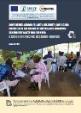 Powerpoint illustrations with speaking notes (request from SPREP / PacWaste Plus)Developing Project Engagement Plans 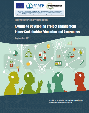 Investigative Questioning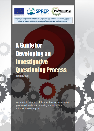 Why engage and involve stakeholders and the community?To enable people to be part of decisions that impact on or involve them. Effective participation includes the understanding that the stakeholder’s values, needs, level of awareness, understanding and desires have been taken into consideration when decisions are made. Engagement encourages the public to provide meaningful input and achieve better outcomes. Effective public participation means improved decisions and includes a range of perspectives.Gather advice, information and feedback from the community and stakeholders (impacted or interested) on the projectsImprove awareness and manage expectationsTo give the community empowerment in the management of waste and various waste streamsUnderstand the stakeholder’s values to develop more usable, and effective communication and engagement plansWhy engage and involve stakeholders and the community?To enable people to be part of decisions that impact on or involve them. Effective participation includes the understanding that the stakeholder’s values, needs, level of awareness, understanding and desires have been taken into consideration when decisions are made. Engagement encourages the public to provide meaningful input and achieve better outcomes. Effective public participation means improved decisions and includes a range of perspectives.Gather advice, information and feedback from the community and stakeholders (impacted or interested) on the projectsImprove awareness and manage expectationsTo give the community empowerment in the management of waste and various waste streamsUnderstand the stakeholder’s values to develop more usable, and effective communication and engagement plansWhy engage and involve stakeholders and the community?To enable people to be part of decisions that impact on or involve them. Effective participation includes the understanding that the stakeholder’s values, needs, level of awareness, understanding and desires have been taken into consideration when decisions are made. Engagement encourages the public to provide meaningful input and achieve better outcomes. Effective public participation means improved decisions and includes a range of perspectives.Gather advice, information and feedback from the community and stakeholders (impacted or interested) on the projectsImprove awareness and manage expectationsTo give the community empowerment in the management of waste and various waste streamsUnderstand the stakeholder’s values to develop more usable, and effective communication and engagement plansWhy engage and involve stakeholders and the community?To enable people to be part of decisions that impact on or involve them. Effective participation includes the understanding that the stakeholder’s values, needs, level of awareness, understanding and desires have been taken into consideration when decisions are made. Engagement encourages the public to provide meaningful input and achieve better outcomes. Effective public participation means improved decisions and includes a range of perspectives.Gather advice, information and feedback from the community and stakeholders (impacted or interested) on the projectsImprove awareness and manage expectationsTo give the community empowerment in the management of waste and various waste streamsUnderstand the stakeholder’s values to develop more usable, and effective communication and engagement plansWhy engage and involve stakeholders and the community?To enable people to be part of decisions that impact on or involve them. Effective participation includes the understanding that the stakeholder’s values, needs, level of awareness, understanding and desires have been taken into consideration when decisions are made. Engagement encourages the public to provide meaningful input and achieve better outcomes. Effective public participation means improved decisions and includes a range of perspectives.Gather advice, information and feedback from the community and stakeholders (impacted or interested) on the projectsImprove awareness and manage expectationsTo give the community empowerment in the management of waste and various waste streamsUnderstand the stakeholder’s values to develop more usable, and effective communication and engagement plansWhy engage and involve stakeholders and the community?To enable people to be part of decisions that impact on or involve them. Effective participation includes the understanding that the stakeholder’s values, needs, level of awareness, understanding and desires have been taken into consideration when decisions are made. Engagement encourages the public to provide meaningful input and achieve better outcomes. Effective public participation means improved decisions and includes a range of perspectives.Gather advice, information and feedback from the community and stakeholders (impacted or interested) on the projectsImprove awareness and manage expectationsTo give the community empowerment in the management of waste and various waste streamsUnderstand the stakeholder’s values to develop more usable, and effective communication and engagement plansWhy engage and involve stakeholders and the community?To enable people to be part of decisions that impact on or involve them. Effective participation includes the understanding that the stakeholder’s values, needs, level of awareness, understanding and desires have been taken into consideration when decisions are made. Engagement encourages the public to provide meaningful input and achieve better outcomes. Effective public participation means improved decisions and includes a range of perspectives.Gather advice, information and feedback from the community and stakeholders (impacted or interested) on the projectsImprove awareness and manage expectationsTo give the community empowerment in the management of waste and various waste streamsUnderstand the stakeholder’s values to develop more usable, and effective communication and engagement plansThe International Association of Public Participation (IAP2) has developed the participation spectrum to guide consultation and engagement activities. Understanding the level of engagement for stakeholder groups will guide the activities needed to achieve outcomes sought from the consultation process. Information sharing techniques (two-way consultation) are recommended as the basis of engagement strategies. Active participation to engage and encourage stakeholders to share their thoughts and opinions will empower stakeholders during the decision making process.The IAP2 spectrum illustrates differing levels of participation depending on the goals, resources, and levels of concern in the decision to be made.More information on the IAP2 spectrum can be found in the PacWaste Plus Guide to Developing Project Engagement Plans: Stakeholder Education and Awareness.The International Association of Public Participation (IAP2) has developed the participation spectrum to guide consultation and engagement activities. Understanding the level of engagement for stakeholder groups will guide the activities needed to achieve outcomes sought from the consultation process. Information sharing techniques (two-way consultation) are recommended as the basis of engagement strategies. Active participation to engage and encourage stakeholders to share their thoughts and opinions will empower stakeholders during the decision making process.The IAP2 spectrum illustrates differing levels of participation depending on the goals, resources, and levels of concern in the decision to be made.More information on the IAP2 spectrum can be found in the PacWaste Plus Guide to Developing Project Engagement Plans: Stakeholder Education and Awareness.Participation Spectrum: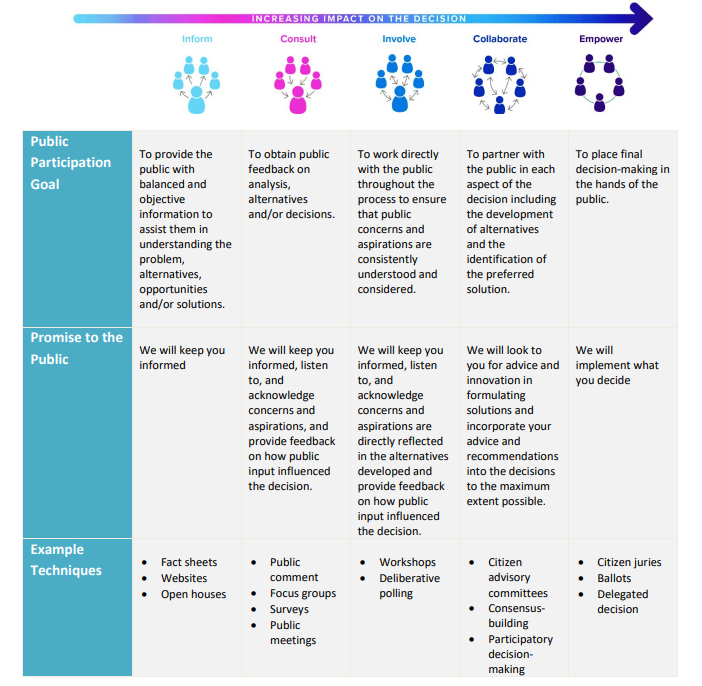 Participation Spectrum:Participation Spectrum:Participation Spectrum:Participation Spectrum:Stakeholder IdentificationStakeholder identification is the first step in consultation. Stakeholder identification is undertaken to identify organisations and individuals who may be directly or indirectly affected by a scheme, or who may have a specific interest. The result should be a list of all stakeholders, identifying who may have influence on a scheme and who may be impacted by a scheme.The following table will assist to undertake the stakeholder assessment, and identify specific needs and actions that may be required to complete meaningful consultation.  This is a brainstorm activity and is recommended to be done prior to developing the Stakeholder Communication Plan (Step 7.2).  Examples are shown in italics.  This table can be completed with stakeholder groups or representatives as a brainstorming exercise on a flipchart/butchers paper.The PacWaste Plus Guide to Developing Project Engagement Plans: Stakeholder Education and Awareness has further details to complete stakeholder identification.Stakeholder identification is the first step in consultation. Stakeholder identification is undertaken to identify organisations and individuals who may be directly or indirectly affected by a scheme, or who may have a specific interest. The result should be a list of all stakeholders, identifying who may have influence on a scheme and who may be impacted by a scheme.The following table will assist to undertake the stakeholder assessment, and identify specific needs and actions that may be required to complete meaningful consultation.  This is a brainstorm activity and is recommended to be done prior to developing the Stakeholder Communication Plan (Step 7.2).  Examples are shown in italics.  This table can be completed with stakeholder groups or representatives as a brainstorming exercise on a flipchart/butchers paper.The PacWaste Plus Guide to Developing Project Engagement Plans: Stakeholder Education and Awareness has further details to complete stakeholder identification.Stakeholder identification is the first step in consultation. Stakeholder identification is undertaken to identify organisations and individuals who may be directly or indirectly affected by a scheme, or who may have a specific interest. The result should be a list of all stakeholders, identifying who may have influence on a scheme and who may be impacted by a scheme.The following table will assist to undertake the stakeholder assessment, and identify specific needs and actions that may be required to complete meaningful consultation.  This is a brainstorm activity and is recommended to be done prior to developing the Stakeholder Communication Plan (Step 7.2).  Examples are shown in italics.  This table can be completed with stakeholder groups or representatives as a brainstorming exercise on a flipchart/butchers paper.The PacWaste Plus Guide to Developing Project Engagement Plans: Stakeholder Education and Awareness has further details to complete stakeholder identification.Stakeholder identification is the first step in consultation. Stakeholder identification is undertaken to identify organisations and individuals who may be directly or indirectly affected by a scheme, or who may have a specific interest. The result should be a list of all stakeholders, identifying who may have influence on a scheme and who may be impacted by a scheme.The following table will assist to undertake the stakeholder assessment, and identify specific needs and actions that may be required to complete meaningful consultation.  This is a brainstorm activity and is recommended to be done prior to developing the Stakeholder Communication Plan (Step 7.2).  Examples are shown in italics.  This table can be completed with stakeholder groups or representatives as a brainstorming exercise on a flipchart/butchers paper.The PacWaste Plus Guide to Developing Project Engagement Plans: Stakeholder Education and Awareness has further details to complete stakeholder identification.Stakeholder identification is the first step in consultation. Stakeholder identification is undertaken to identify organisations and individuals who may be directly or indirectly affected by a scheme, or who may have a specific interest. The result should be a list of all stakeholders, identifying who may have influence on a scheme and who may be impacted by a scheme.The following table will assist to undertake the stakeholder assessment, and identify specific needs and actions that may be required to complete meaningful consultation.  This is a brainstorm activity and is recommended to be done prior to developing the Stakeholder Communication Plan (Step 7.2).  Examples are shown in italics.  This table can be completed with stakeholder groups or representatives as a brainstorming exercise on a flipchart/butchers paper.The PacWaste Plus Guide to Developing Project Engagement Plans: Stakeholder Education and Awareness has further details to complete stakeholder identification.Stakeholder identification is the first step in consultation. Stakeholder identification is undertaken to identify organisations and individuals who may be directly or indirectly affected by a scheme, or who may have a specific interest. The result should be a list of all stakeholders, identifying who may have influence on a scheme and who may be impacted by a scheme.The following table will assist to undertake the stakeholder assessment, and identify specific needs and actions that may be required to complete meaningful consultation.  This is a brainstorm activity and is recommended to be done prior to developing the Stakeholder Communication Plan (Step 7.2).  Examples are shown in italics.  This table can be completed with stakeholder groups or representatives as a brainstorming exercise on a flipchart/butchers paper.The PacWaste Plus Guide to Developing Project Engagement Plans: Stakeholder Education and Awareness has further details to complete stakeholder identification.Stakeholder IdentificationDuring the stakeholder identification exercise it is recommended to specifically consider minority groups such as:residents of informal settlements, ethnic minoritieslow visibility due to mobility constraints caused by a physical or mental disabilitygroups with non-conforming sexual and gender identities. The voices of these groups may be commonly overlooked during regular consultation. It may be useful to complete a drawing exercise to identify these groups – first illustrating the core groups, and those who sit on the outer edges. Pay attention to those groups who sit on the outer edges and may be socially excluded due to overlapping disadvantages they face.During the stakeholder identification exercise it is recommended to specifically consider minority groups such as:residents of informal settlements, ethnic minoritieslow visibility due to mobility constraints caused by a physical or mental disabilitygroups with non-conforming sexual and gender identities. The voices of these groups may be commonly overlooked during regular consultation. It may be useful to complete a drawing exercise to identify these groups – first illustrating the core groups, and those who sit on the outer edges. Pay attention to those groups who sit on the outer edges and may be socially excluded due to overlapping disadvantages they face.During the stakeholder identification exercise it is recommended to specifically consider minority groups such as:residents of informal settlements, ethnic minoritieslow visibility due to mobility constraints caused by a physical or mental disabilitygroups with non-conforming sexual and gender identities. The voices of these groups may be commonly overlooked during regular consultation. It may be useful to complete a drawing exercise to identify these groups – first illustrating the core groups, and those who sit on the outer edges. Pay attention to those groups who sit on the outer edges and may be socially excluded due to overlapping disadvantages they face.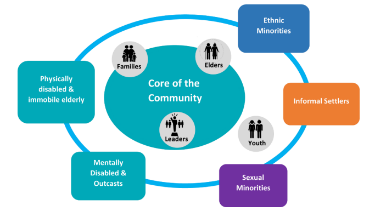 Stakeholder Identification / Analysis MatrixStakeholder Identification / Analysis MatrixStakeholder Identification / Analysis MatrixStakeholder Identification / Analysis MatrixStakeholder Identification / Analysis MatrixStakeholder Identification / Analysis MatrixStakeholder Identification / Analysis MatrixNotes for Follow-up / Further Research / Discussions:Notes for Follow-up / Further Research / Discussions:Notes for Follow-up / Further Research / Discussions:Notes for Follow-up / Further Research / Discussions:Notes for Follow-up / Further Research / Discussions:Notes for Follow-up / Further Research / Discussions:Notes for Follow-up / Further Research / Discussions:Project Engagement PlanProject Engagement PlanA Project Engagement Plan is recommended to be developed to guide communications and consultation activities.  Taking time to plan the engagement process will help build trust with your audience.The below template may be used as a brainstorming activity to build this plan, identifying the key topics / interests for the stakeholder groups identified above, and summarise engagement techniques and frequency to meaningfully communicate with that group.   Examples are shown in italics.   Note: groups identified to have little influence and a high interest may need additional engagement and inclusion supports.There are many tools and techniques that you can use to engage with stakeholders, depending on the type of participation sought. Examples of communication and engagement tools and methods that may be useful during consultation on an ARFD scheme are included in the table below.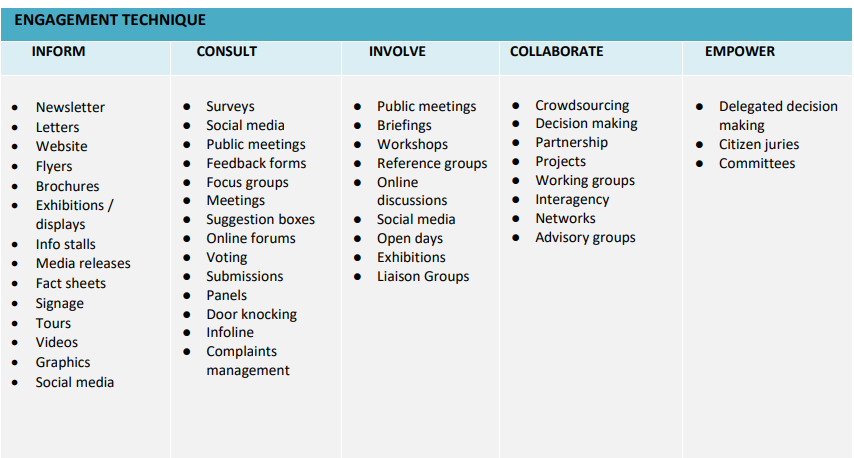 Project Engagement PlanProject Engagement PlanProject Engagement PlanActivities to Complete Inclusive ConsultationTo conduct inclusive consultation and engage with all members of the community, including those with different needs and requirements, it is recommended to consider including the following activities (or other ones specific to the local country) during the consultation process. To conduct inclusive consultation and engage with all members of the community, including those with different needs and requirements, it is recommended to consider including the following activities (or other ones specific to the local country) during the consultation process. Notes for Follow-up / Further Research / Discussions:Notes for Follow-up / Further Research / Discussions:Notes for Follow-up / Further Research / Discussions:Delivery and Implementation of ConsultationDeliver the Project Engagement Plan to ensure meaningful consultation with all identified stakeholders.  As identified, different engagement techniques, methods, and specific activities will be required to target each group.  Contact SPREP / PacWaste Plus if you seek powerpoint slides or specific guidance on developing resources for identified engagement sessions.Further guidance is provided in the PacWaste Plus resources:Guide to Developing Project Engagement Plans: Stakeholder Education and Awareness Guide for Considering GEDSI in ARFD DesignGuide for investigative questioningDeliver the Project Engagement Plan to ensure meaningful consultation with all identified stakeholders.  As identified, different engagement techniques, methods, and specific activities will be required to target each group.  Contact SPREP / PacWaste Plus if you seek powerpoint slides or specific guidance on developing resources for identified engagement sessions.Further guidance is provided in the PacWaste Plus resources:Guide to Developing Project Engagement Plans: Stakeholder Education and Awareness Guide for Considering GEDSI in ARFD DesignGuide for investigative questioningDelivery and Implementation of ConsultationRegardless of the engagement technique identified for different stakeholders (e.g., facebook animation and online survey, community session, or door-to-door consultation), consultation topics may follow a similar theme.  An example of topics may include:Purpose of ARFD scheme – what problem is it trying to solve and key outcomes sought (i.e., improve rates of recycling across the country, provide for self-sustainable recycling industry)Summary of key scheme components:Collection of a Fee and Deposit on identified itemsFee and Deposit held in a dedicated fund, used only for purpose of scheme Deposit component returned to consumers once items dropped off to a Collection Depot Fee component used to undertake the collection, transport, processing, and export/recycling of recoverable materialsScheme infrastructure will include Collection Depots and Materials Processing Facility – summarise options Seek to gain feedback on:Overall purpose of the schemeWhat important to them / their community to participate in the scheme Level of Fee/Deposit Scheme infrastructure – views on different options Collection DepotsScheme accessibility Regardless of the engagement technique identified for different stakeholders (e.g., facebook animation and online survey, community session, or door-to-door consultation), consultation topics may follow a similar theme.  An example of topics may include:Purpose of ARFD scheme – what problem is it trying to solve and key outcomes sought (i.e., improve rates of recycling across the country, provide for self-sustainable recycling industry)Summary of key scheme components:Collection of a Fee and Deposit on identified itemsFee and Deposit held in a dedicated fund, used only for purpose of scheme Deposit component returned to consumers once items dropped off to a Collection Depot Fee component used to undertake the collection, transport, processing, and export/recycling of recoverable materialsScheme infrastructure will include Collection Depots and Materials Processing Facility – summarise options Seek to gain feedback on:Overall purpose of the schemeWhat important to them / their community to participate in the scheme Level of Fee/Deposit Scheme infrastructure – views on different options Collection DepotsScheme accessibility If undertaking Consultation sessions in communities or village, be mindful of village protocols and appropriate hierarchies and communication methods.Community meetings may require segregated groups according to male / female, youth / elderly etc to ensure all concerned parties are provided with an environment where they can have their say. Special attention is recommended to the timing of meetings to allow for maximum participation of community members. 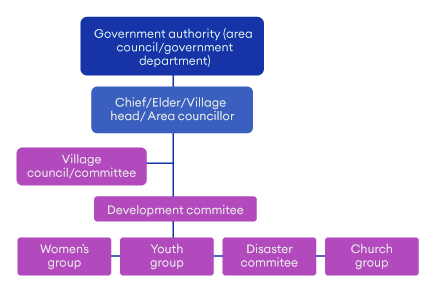 If undertaking Consultation sessions in communities or village, be mindful of village protocols and appropriate hierarchies and communication methods.Community meetings may require segregated groups according to male / female, youth / elderly etc to ensure all concerned parties are provided with an environment where they can have their say. Special attention is recommended to the timing of meetings to allow for maximum participation of community members. 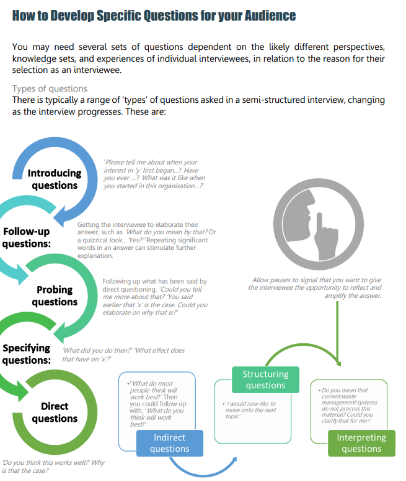 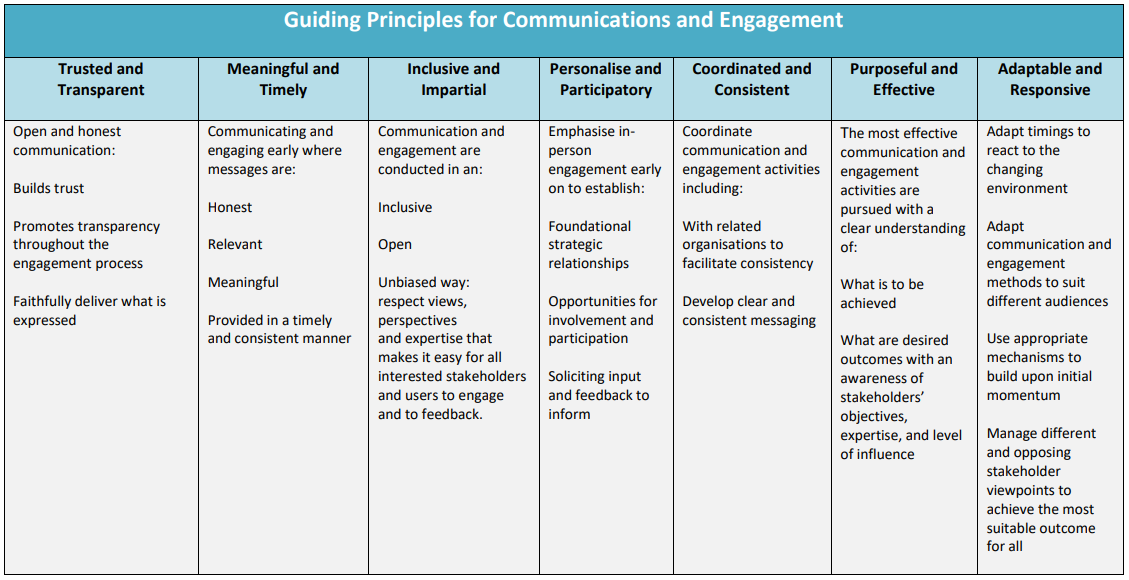 The following illustration may be useful during community consultation sessions.  Print off and hand out so stakeholders can see scheme as a whole and invite them to write down what is important to them at each stage of the proposed scheme (below find some conversation starters / potential topics for the different stakeholders / components of the scheme) 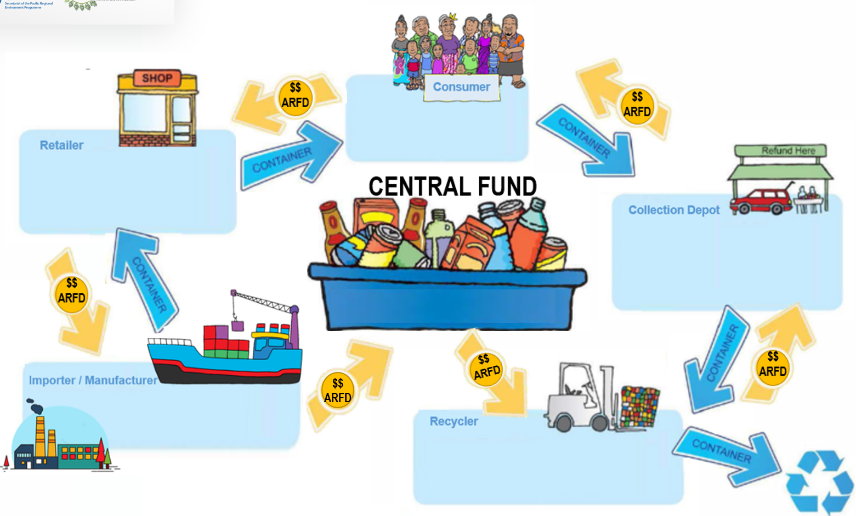 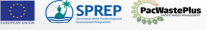 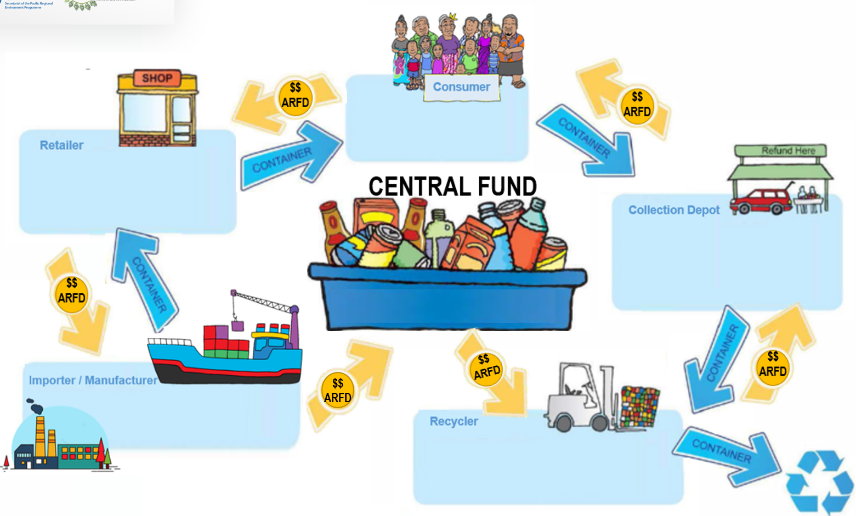 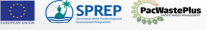 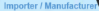 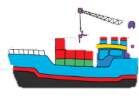 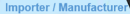 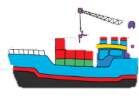 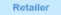 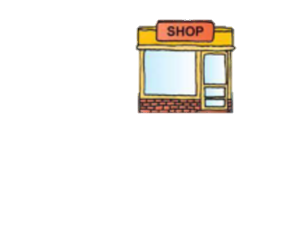 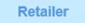 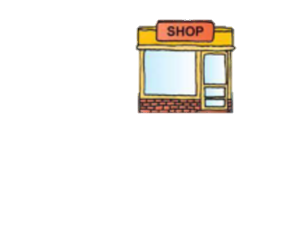 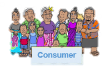 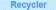 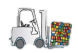 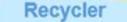 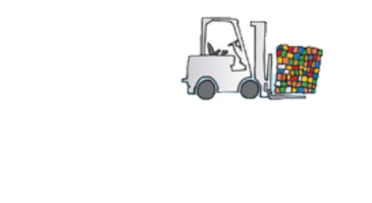 Potential Topics of InterestItems proposed for inclusion Proposed level for Fees and DepositsPurpose of schemeHow to pay ARFDHow fund will be keep secure and used only for intended purpose Who manages schemeWho will scheme ensure recycling activities occurItems proposed for inclusion Proposed level for Fees and DepositsPurpose of schemeHow to payHow fund will be keep secure and used only for intended purposeItems proposed for inclusion Proposed level for Fees and DepositsPurpose of scheme / how benefit their household and communityHow people with different needs and requirements can access DepotsEmployment opportunities How to claim refund /access DepotsHow fund will be keep secure and used only for intended purposeItems proposed for inclusion How they will be involved / how interact with existing recycling operationsProposed level for Fees and DepositsPurpose of scheme / how benefit their business How fund will be keep secure and used only for intended purposeEngagement Evaluation and Reflecting Feedback into Scheme design A key step during consultation is to record community comments and feedback on the scheme and components on scheme design and ensure feedback is built into and influences scheme design.The following table may be used to consolidate findings from the consultation and summarise the specific feedback on the scheme or scheme components.  It is recommended to consider this feedback in the scheme design, and report the results of how the feedback was considered (or, as appropriate, not considered due to certain factors) back to stakeholders who raised the suggestion / question.  It is recommended to give this task to a specific person on the Working Group and ensure this activity is undertaken within an appropriate timeframe. Notes for Follow-up / Further Research / Discussions:Notes for Follow-up / Further Research / Discussions: